           КАРАР                                                                               ПОСТАНОВЛЕНИЕ      01 июнь  2020 йыл                             №26                             01 июня 2020 года         Об утверждении Плана мероприятий по защите прав потребителей  на территории  сельского поселения  Кунгаковский сельсовет муниципального района  Аскинский район Республики Башкортостан  на 2020-2024 годы  В целях совершенствования работы по обеспечению реализации федерального законодательства о защите прав потребителей, повышения эффективности действующей системы законных интересов и прав граждан на территории сельского поселения Кунгаковский  сельсовет муниципального района Аскинский  район     Республики Башкортостан, Администрация сельского поселения Кунгаковский сельсовет муниципального района Аскинский район Республики БашкортостанПОСТАНОВЛЯЕТ:1. Утвердить План мероприятий по защите прав потребителей на территории  сельского поселения Кунгаковский  сельсовет муниципального района Аскинский район Республики Башкортостан (прилагается).2. Настоящее постановление обнародовать на информационном стенде в администрации сельского поселения Кунгаковский сельсовет муниципального района Аскинский район Республики Башкортостан по адресу: д.Кунгак, ул.Молодежная, д.4 и на официальном сайте: www.kungak04sp.ru.3. Настоящее постановление вступает в силу на следующий день, после дня его официального обнародования.2. Контроль за исполнением настоящего постановления оставляю за собой.Главасельского поселения Кунгаковский сельсоветмуниципального района Аскинский районРеспублики БашкортостанФ.Ф.СуфияновУтвержденпостановлением Главы сельского поселения Кунгаковский сельсовет муниципального района Аскинский район Республики Башкортостан от 01 июня  2020 года №26План мероприятий по защите прав потребителей на территории  сельского поселения Кунгаковский сельсовет муниципального района Аскинский  район Республики Башкортостанна 2020-2024 годы  БАШҠОРТОСТАН РЕСПУБЛИКАҺЫ                       АСҠЫН  РАЙОНЫМУНИЦИПАЛЬ РАЙОНЫНЫҢ ҠӨНГӘК  АУЫЛ  СОВЕТЫАУЫЛ  БИЛӘМӘҺЕ ХАКИМИӘТЕ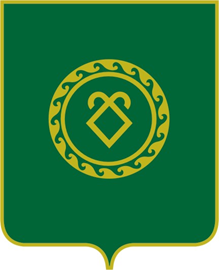 АДМИНИСТРАЦИЯСЕЛЬСКОГО ПОСЕЛЕНИЯ КУНГАКОВСКИЙ СЕЛЬСОВЕТ МУНИЦИПАЛЬНОГО РАЙОНААСКИНСКИЙ РАЙОНРЕСПУБЛИКИ БАШКОРТОСТАН№ п/п  Наименование мероприятийСрок исполненияОтветственный исполнительОрганизационные вопросыОрганизационные вопросыОрганизационные вопросыОрганизационные вопросы1.Определение ответственного руководителя и уполномоченного на то лица по осуществлению личного приема граждан по вопросам защиты прав потребителей в Администрации сельского поселения Кунгаковский сельсовет муниципального района Республики Башкортостан1 раз в годАдминистрация сельского поселения Кунгаковский сельсовет муниципального района Аскинский район Республики Башкортостан2. Информирование и просвещение населения по вопросамзащиты прав потребителей2. Информирование и просвещение населения по вопросамзащиты прав потребителей2. Информирование и просвещение населения по вопросамзащиты прав потребителей2. Информирование и просвещение населения по вопросамзащиты прав потребителей2.Информирование населения через официальный сайт администрации сельского поселения  Кунгаковский сельсовет муниципального района Республики Башкортостан в Информационно-телекоммуникационной сети «Интернет»:- о сотруднике администрации сельского поселения ответственном за работу по вопросам защиты прав потребителей с указанием контактного телефона и адреса электронной почты,- о безвозмездном предоставлении населению информационных услуг по защите прав потребителей (консультирование, рассмотрение обращений, оказание содействия в составлении претензионных материалов (досудебных претензий, заявлений, исковых заявлений)),- о нормативно-правовых актах в сфере защиты прав потребителей,- об Интернет портале по защите прав потребителей Республики Башкортостан (http://zpprb.org/),- об информационно-аналитическом портале «Открытое качество» Республики Башкортостан (https://kachestvorb.ru)ЕжегодноАдминистрациясельского поселенияКунгаковский сельсовет муниципального района Аскинский район Республики БашкортостанГоскомитет РБ по торговле(по согласованию)3.Организация выставочных экспозиций (информационных материалов (печатных буклетов, брошюр и т.д.)) по вопросам защиты прав потребителей в администрации сельского поселенияЕжегодноАдминистрациясельского поселения Кунгаковский сельсовет муниципального района Аскинский район Республики Башкортостан,Госкомитет РБ по торговле (по согласованию)3. Оказание практической помощи населению3. Оказание практической помощи населению3. Оказание практической помощи населению3. Оказание практической помощи населению4.Прием и консультация граждан по вопросам защиты прав потребителейПо мере необходимостиАдминистрация сельского поселения Кунгаковский сельсовет муниципального района Аскинский район Республики Башкортостан, Госкомитет РБ по торговле (по согласованию)5.Рассмотрение письменных и устных обращений (заявлений, жалоб) потребителей, в том числе поступивших на личном приеме граждан, через Информационно-телекоммуникационную сеть «Интернет» и почтовой связьюПостоянноАдминистрация сельского поселения Кунгаковский сельсовет муниципального района Аскинский район Республики Башкортостан,Госкомитет РБ по торговле  (по согласованию)6.Оказание консультативно-правовой помощи потребителям в составлении (написании) претензионного материала (досудебных претензий, заявлений, исковых заявлений)По мере необходимостиАдминистрация сельского поселения Кунгаковский сельсовет муниципального района Аскинский район Республики Башкортостан,Госкомитет РБ по торговле (по согласованию)7.Ведение Журнала регистраций заявлений (жалоб), обращений по вопросам защиты прав потребителей.При поступлении заявления (жалобы)Администрация сельского поселения Кунгаковский сельсовет муниципального района Аскинский район Республики Башкортостан4. Взаимодействие Администрации сельского поселения в области защиты прав потребителей с Государственным комитетом Республики Башкортостан по торговле и защите прав потребителей4. Взаимодействие Администрации сельского поселения в области защиты прав потребителей с Государственным комитетом Республики Башкортостан по торговле и защите прав потребителей4. Взаимодействие Администрации сельского поселения в области защиты прав потребителей с Государственным комитетом Республики Башкортостан по торговле и защите прав потребителей4. Взаимодействие Администрации сельского поселения в области защиты прав потребителей с Государственным комитетом Республики Башкортостан по торговле и защите прав потребителей8.Мониторинг официального Интернет сайта Государственного комитета Республики Башкортостан по торговле и защите прав потребителей. Ознакомление с образцами претензионных материалов (досудебных претензий, заявлений, исковых заявлений)ПостоянноАдминистрация сельского поселения Кунгаковский сельсовет  муниципального района Аскинский район Республики Башкортостан9.Осуществление взаимодействия с отделом защиты прав потребителей Государственного комитета Республики Башкортостан по торговле и защите прав потребителей:тел. +7 (347) 218-09-78По мере необходимостиАдминистрациясельского поселения Кунгаковский сельсовет  муниципального района Аскинский район Республики Башкортостан